				بسمهتعالی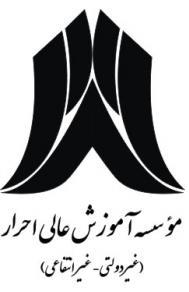 			فرم درخواست چاپ کتاب				شماره: 									تاریخ: مدیر گروه محترم ...............................................احتراماً بدینوسیله به اطلاع میرساند که اثری تحت عنوان توسط اینجانب/اینجانبان ................................................ ترجمه/ نگارش یافته است که مایلیم/در صورت تایید توسط انتشارات موسسه آموزش عالی احرار منتشر گردد.خواهشمند است موضوع در گروه طرح و نسبت به ارزشیابی مقدماتی آن اقدام مقتضی صورت پذیرد.احتراماً به پیوست نسخهای از اثر تالیفی به حضور ایفاد میگردد.نام و نام خانوادگی صاحب اثر.................................تاریخ – امضاء                               معاون محترم آموزشی و پژوهشی موسسه آموزش عالی احرار ............................گروه توجه دارد که موسسه بر اساس نظرات کارشناسی، فنی و صادقانه گروه در چاپ سرمایهگذاری خواهد کرد. بنابراین، چنانچه این نظرات با دقت کافی ارایه نشوند موجب ضرر و زیان موسسه را فراهم خواهد ساخت.محتویات کتاب از نظر علمی و نگارشی مورد ارزیابی واقع شده و نقایص آن برطرف گردیده است و چاپ کتاب مورد تایید گروه میباشد (نظر گروه پیوست است).نام و نام خانوادگی مدیر گروه..............................تاریخ – امضاء                             مدیر محترم امور پژوهشی موسسه آموزش عالی احراربا سلام، احتراماً، به استحضار میرساند در جلسه ....................... شورای پژوهشی و آموزشی موسسه که در تاریخ ................... تشکیل گردید، اثر سرکار خانم / جناب آقای ................... با عنوان ..............................بررسی و شورا، محتوای علمی و ضرورت چاپ کتاب را تایید مینماید / تایید نمینماید.نام و نام خانوادگی رییس موسسه ..........................تاریخ – امضاء                                   نظرات شورای پژوهشی موسسهکتاب فوق در جلسه ..................... شورای پژوهشی و آموزشی موسسه در تاریخ .................. مورد بررسی قرار گرفت و چاپ آن با توجه به نقطه نظر گروه و داوران موافقت اعضای شورای قرار گرفت / نگرفت.توضیحات:....................................................................نام و نام خانوادگی مدیر امور پژوهشی: ...................................تاریخ – امضاء                                                  